Blame It On The Bossa NovaCynthia Weil, Barry Mann 1963 (as recorded by Eydie Gorme)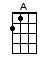 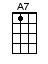 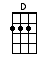 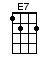 INTRO:  / 1 2 3 4 / [A] / [A] / [A] / [A]I was at a [A] dance [A] When he caught my [E7] eye [E7]Standin' all a-[E7]lone [E7]Lookin' sad and [A] shy-y-y [A]We began to [A] dance [A7] Swayin' to and [D] fro [D]And [A] soon I knew, I'd [E7] never let him [A] go [A]CHORUS:Blame it on the Bossa [E7] Nova [E7]With its magic [A] spell [A]Blame it on the Bossa [E7] Nova [E7]That he did so [A] well [A7]Oh, it all began with [D] just one little danceBut soon it ended [A] up a big romanceBlame it on the Bossa [E7] Nova [E7]The dance of [A] love [A]< TWO PARTS >Now was it the [E7] moon?                   [E7]   Or the stars a-[A]bove?                         [E7]            No, no, the [E7] Bossa Nova       [A]         No, no, the[A]     Now was it the [E7] tune?                         [E7][A]  Bossa Nova          [E7]        Yeah, yeah, the [E7] Bossa Nova[A] The [D] dance of [A] loveINSTRUMENTAL:[A] / [A] / [E7] / [E7] /[E7] / [E7] / [A] / [A]Now I'm glad to [A] say [A]I'm his bride to [E7] be [E7]And we're gonna [E7] raise [E7]A fami-[A]ly-y-y [A]And when our kids [A] ask [A7] How it came a-[D]bout [D]I'm [A] gonna say to [E7] them, without a [A] doubt [A]CHORUS:Blame it on the Bossa [E7] Nova [E7]With its magic [A] spell [A]Blame it on the Bossa [E7] Nova [E7]That he did so [A] well [A7]Oh, it all began with [D] just one little danceBut soon it ended [A] up a big romanceBlame it on the Bossa [E7] Nova [E7]The dance of [A] love [A]< TWO PARTS >Now was it the [E7] moon?                   [E7]   Or the stars a-[A]bove?                         [E7]            No, no, the [E7] Bossa Nova       [A]         No, no, the[A]     Now was it the [E7] tune?                         [E7][A]  Bossa Nova          [E7]        Yeah, yeah, the [E7] Bossa Nova[A] The [D] dance of [A] lovewww.bytownukulele.ca